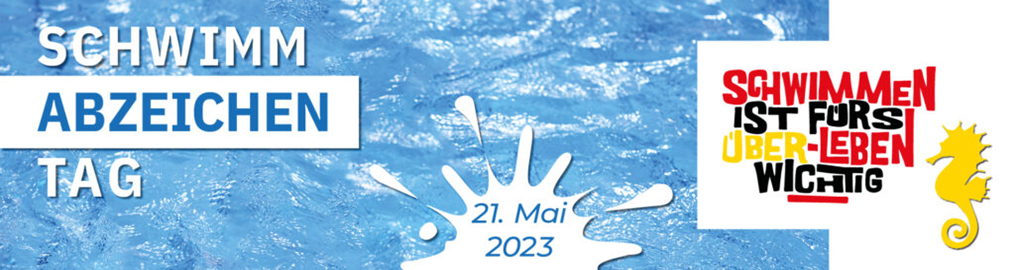  ( https://www.schwimmabzeichentag.de )Bundesweiter Schwimmabzeichentag am 21. Mai 2023Initiative für mehr Spaß und Sicherheit am und im WasserSicher schwimmen zu können, kann mit Blick auf die nächste Badesaison überlebenswichtig sein. Nur so kann der Spaß am und im Wasser problemlos genossen werden. Diese Bedeutung wollen die schwimmsporttreibenden Verbände ins öffentliche Bewusstsein rücken und laden am bundesweiten Schwimmabzeichentag 2023 am 21. Mai zum Mitmachen ein. Ihre Mitglieder erwarten an diesem Tag in den Frei- und Hallenbädern möglichst viele Besucher, um Schwimmabzeichen abzunehmen. „Die Zahl der Nichtschwimmer unter den Grundschülern hat sich während der Pandemie verdoppelt und viele Erwachsene haben sich weniger im Wasser bewegt. Jetzt soll jeder einmal ganz unkompliziert herausfinden können, wie gut er oder sie im Wasser unterwegs ist“, so der Präsident des Bundesverbandes zur Förderung der Schwimmausbildung (BFS), Helmut Stöhr.Gestaltet wird der Schwimmabzeichentag 2023 von den lokalen Vereinen und Akteuren der Mitgliedsverbände des BFS: Arbeiter-Samariter-Bund (ASB), Bundesverband Deutscher Schwimmmeister (BDS), Deutsche Lebens-Rettungs-Gesellschaft (DLRG), Wasserwacht des Deutschen Roten Kreuzes (DRK), Deutscher Schwimm-Verband (DSV) und Verband Deutscher Sporttaucher (VDST).Immer weniger Bäder und damit immer weniger Wasserzeiten erschweren den ehrenamtlichen Einsatz der schwimmsporttreibenden Vereine und haben in den Jahren verhindert, Kindern die Möglichkeit zu eröffnen schwimmen zu lernen. Jetzt gehen die schwimmsporttreibenden Vereine in die Offensive und bieten, während der für alle zugänglichen Badezeiten, einen speziellen Service für alle Kinder, Jugendlichen und Erwachsenen an. „Einfach am 21. Mai 2023 in eins der beworbenen Schwimmbäder gehen und sich sein Schwimmabzeichen holen“, wirbt Helmut Stöhr und setzt fort: „Kein Termin, keine Verpflichtung, einfach am Infotisch anmelden und loslegen.“Wer an dem Aktionstag das Seepferdchen-Abzeichen ablegt, ist auf einem guten Weg zum geübten Schwimmer. Nach einer erfolgreich bestandenen Prüfung des Deutschen Schwimmabzeichens in Bronze, Silber oder sogar Gold, steht einem sicheren Vergnügen im Schwimmbad nichts mehr im Wege.Weitere Informationen gibt es unter schwimmabzeichentag.de 